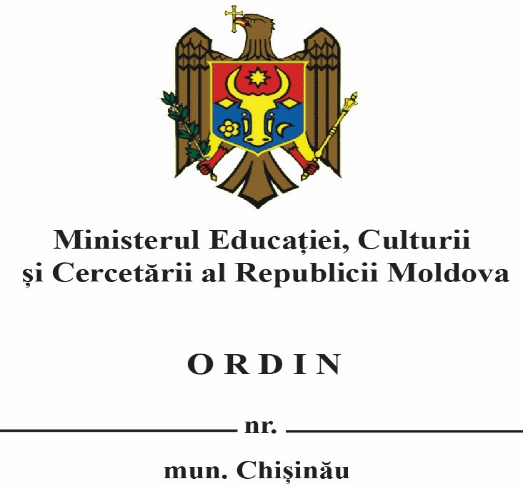 Cu privire la aprobarea Regulamentului privind organizarea și desfășurarea concursului pentru ocuparea funcției de director în organizațiile de drept public din domeniile cercetării și inovării în care Ministerul Educației, Culturii și Cercetării exercită funcția de fondator	În temeiul art.98 alin.(2) din Codul cu privire la știință și inovare nr.259 din 15 iulie 2004, cu modificările și completările ulterioare, art.55 alin.(1) lit.i) din Codul muncii nr.154 din 28 martie 2003, cu modificările și completările ulterioare, Hotărârii Guvernului nr.691 din 30 august 2017 cu privire la organizarea și funcționarea Ministerului Educației, Culturii și Cercetării, cu modificările și completările ulterioare, precum și Hotărârii Guvernului nr.50 din 16 ianuarie 2018 cu privire la activitatea unor organizații de drept public din domeniile cercetării și inovăriiORDON:1. A aproba Regulamentul privind organizarea și desfășurarea concursului pentru ocuparea funcției de director în organizațiile de drept public din domeniile cercetării și inovării în care Ministerul Educației, Culturii și Cercetării exercită funcția de fondator (se anexează).2. Prezentul Ordin se publică în Monitorul Oficial și pe pagina web oficială a Ministerului Educației, Culturii și Cercetării.3. Controlul asupra prezentului Ordin se pune în sarcina doamnei Elena BELEI, Secretar de stat.Monica BABUC                                       MinistruAprobatPrin Ordinul Ministrului Educației, Culturii și CercetăriiNr. ______ din _______________REGULAMENTprivind organizarea și desfășurarea concursului pentru ocuparea funcției de director în organizațiile de drept public din domeniile cercetării și inovării în care Ministerul Educației, Culturii și Cercetării exercită funcția de fondatorDispoziții generale1. Regulamentul privind organizarea și desfășurarea concursului pentru ocuparea funcției de director în organizațiile de drept public din domeniile cercetării și inovării în care Ministerul Educației, Culturii și Cercetării exercită funcția de fondator, (în continuare –Regulament), stabilește: procedura de organizare și desfășurare a concursului pentru ocuparea funcției de director; condițiile de participare la concurs și modul de constituire, componența și activitatea comisiei de concurs.2. Funcția de director în organizațiile de drept public din domeniile cercetării și inovării se ocupă prin concurs. Concursul este organizat de către Ministerul Educației, Culturii și Cercetării și este desfășurat de comisia de concurs constituită de către acesta.3. Cheltuielile privind organizarea concursului sunt suportate de Ministerul Educației, Culturii și Cercetării, iar cheltuielile pentru participare la concurs sunt suportate de participanții la concurs.Organizarea concursului4. Concursul se inițiază nu mai târziu de data expirării termenului contractului directorului. În cazurile în care contractul directorului încetează din alte motive, concursul se inițiază în termen de cel mult o lună din momentul încetării contractului.5. Până la numirea în funcția de director pe bază de concurs, Ministerul Educației, Culturii și Cercetării, numește un director interimar. Numirea directorului interimar se poate face și în cazul în care directorul în exercițiu este temporar absent de la serviciu. În acest caz Ministerul Educației, Culturii și Cercetării numește un interimar la propunerea directorului în exercițiu. Durata interimatului nu poate depăși 6 luni. 6. Inițierea concursului se realizează prin emiterea de către Ministrul educației, culturii și cercetării a ordinului corespunzător. Ministerul Educației, Culturii și Cercetării asigură publicarea într-o publicație periodică cu acoperire națională a unui anunț privind entitatea organizatoare a concursului, denumirea funcției vacante și a instituției, precum și a sursei de obținere a informației privind concursul. Concomitent cu publicarea anunțului succint, Ministerul Educației, Culturii și Cercetării asigură expunerea informației privind inițierea concursul pe pagina sa web oficială.7. La funcția de director în organizațiile de drept public din domeniile cercetării și inovării au dreptul să candideze cercetătorii atât angajați ai acestor organizații, cât și persoane din exterior, care întrunesc, cumulativ, următoarele condiții:dețin cetățenia Republicii Moldova;cunosc limba română, precum și o limbă de circulație internațională (nivel B1);dețin titlul științific de doctor în științe; deținerea titlului științific de doctor habilitat va constitui un avantaj;au o vechime în muncă de cel puțin cinci ani fie în activitatea didactică, fie în activitatea de cercetare ori de management;la data expirării termenului de depunere a dosarului pentru concurs, nu au împlinit vârsta de 65 de ani;nu au antecedente penale nestinse, precum și conflicte de interese cu activitatea desfășurată în unitatea de cercetare.7. Candidații pentru ocuparea funcției de director depun personal sau prin reprezentant, prin poștă sau prin e-mail, în termen de 30 de zile lucrătoare de la data publicării anunțului privind concursul, dosarul de concurs care cuprinde următoarele acte obligatorii:cererea de participare la concurs, al cărei model este specificat la anexa nr.1 din prezentul Regulament;Curriculum Vitae (modelul Europass);copia actului de identitate;copia/copiile actului/actelor de studii;copia carnetului de muncă;cazierul judiciar sau declarația pe propria răspundere.8. În cazul în care dosarul de concurs se depune personal sau prin reprezentant, actele necesare pot fi autentificate la notar, certificate “corespunde cu originalul” de către subdiviziunea resurse umane a unității în care candidatul activează ori prezentate în copii împreună cu documentele originale pentru a se putea verifica validitatea lor. Dacă actele de participare la concurs se prezintă în copie, fără a fi însoțite de originale, atunci originalele trebuie prezentate până în ziua desfășurării concursului. În caz de prezentare a dosarului incomplet, Comisia ia decizia cu privire la neadmiterea la concurs.9. În cazul în care dosarul de concurs se depune prin poștă, actele necesare depuse în copie pot fi autentificate de notar, certificate ”corespunde cu originalul” de către subdiviziunea resurse umane a unității în care candidatul activează sau prezentate în copii. Dacă documentele respective se prezintă în copii, originalele (copiile autentificate) trebuie prezentate în ziua desfășurării concursului. În caz de neprezentare a actelor stabilite, comisia ia decizia cu privire la neadmiterea la concurs.10. În cazul în care dosarul de concurs se depune prin e-mail, toate actele necesare se scanează în format PDF sau JPG. În acest caz, în ziua desfășurării concursului, candidatul trebuie să prezinte originalul dosarului de concurs.11. Cazierul judiciar poate fi înlocuit cu o declarație pe proprie răspundere, fapt ce se consemnează în cererea de participare la concurs. În acest caz, candidatul are obligația să prezinte cazierul judiciar în original, în termen de cel mult 3 zile lucrătoare de la data la care a fost declarat învingător. În caz contrar nu se emite ordinul de numire.12. În cazul depunerii dosarului de către candidat personal sau prin reprezentant, cererea de participare la concurs se depune în 2 exemplare, dintre care unul se restituie, sub semnătură, persoanei care a depus dosarul. 13. Concursul pentru ocuparea funcției de director în cadrul organizațiilor de drept public în domeniile cercetării și inovării, este inițiat dacă au fost depuse cel puțin 2 dosare de participare la concurs.14. În cazul în care, în termenul stabilit pentru concurs, a fost depus doar un dosar de participare la concurs, termenul de depunere a dosarului, se prelungește cu 14 zile lucrătoare.15. Dacă nici în termenul prevăzut la pct. 14, nu au fost depuse alte dosare de participare la concurs, Ministerul Educației, Culturii și Cercetării va petrece concursul în baza dosarului depus.16. În vederea desfășurării concursului, Ministerul Educației, Culturii și Cercetării formează comisia de concurs dintr-un număr impar de membri, inclusiv: Secretarul de stat pe cercetare, care va exercita funcția de președinte al comisiei; reprezentanți ai subdiviziunilor: Direcția politici în domeniile cercetării și inovării și Direcția managementul instituțional (Secția financiar-administrativă și Secția juridică); un reprezentant al Consiliului directorilor institutelor de cercetare.17. Secretariatul Comisiei de concurs este asigurat de către Secția resurse umane din cadrul Ministerului Educației, Culturii și Cercetării. Secretarul comisiei de concurs nu are drept de vot.18. Nu poate avea calitatea de membru al comisiei de concurs, persoana care:1) este candidat la ocuparea funcției de director în una din organizațiile de drept public din domeniile cercetării și inovării;2) are calitatea de părinte, frate, soră, fiu, fiică sau rudă prin afinitate, până la gradul IV inclusiv, cu oricare dintre candidați.19. În cazul existenței unui alt conflict de interese, membrul comisiei de concurs îl va informa imediat despre aceasta pe președintele comisiei care, la rândul său, va comunica acest fapt Ministerul Educației, Culturii și Cercetării. În cazul în care președintele comisiei de concurs este în conflict de interese, acesta comunică acest fapt Ministerului Educației, Culturii și Cercetării, care va dispune înlocuirea membrului respectiv cu o altă persoană.20. Conflictul de interese poate fi sesizat de orice persoană interesată, din momentul inițierii procedurilor de organizare a concursului și până la emiterea ordinului de numire a câștigătorului concursului în funcție.21. Concursul de desfășoară în trei etape succesive:recepționarea și evaluarea dosarelor, care presupune verificarea îndeplinirii condițiilor de participare la concurs, conform pct.7 și pct.8;susținerea proiectului managerial;interviul.22. Candidații la funcția de director în organizațiile de drept public din domeniile cercetării și inovării, depun dosarele la Cancelaria Ministerului Educației, Culturii și Cercetării, prin poștă și prin email. Ulterior, Cancelaria le va prezenta comisiei de concurs constituită de către Ministerul Educației, Culturii și Cercetării. 23. Comisia de concurs a Ministerului Educației, Culturii și Cercetării, evaluează și selectează dosarele candidaților participanți la concursul pentru ocuparea funcției de director în organizațiile de drept public în domeniile cercetării și inovării, și ia decizii cu privire la admiterea/neadmiterea la următoarea etapă a concursului. La necesitate, candidații sunt invitați să prezinte originalele sau copiile autentificate ale actelor dosarului de concurs.24. Lista candidaților declarați eligibili urmare a evaluării și selectării dosarelor, va fi plasată pe pagina web oficială a Ministerului Educației, Culturii și Cercetării, la rubrica Anunțuri.25. Ulterior evaluării și selectării dosarelor, Comisia de concurs remite organizațiilor de drept public din domeniile cercetării și inovării dosarele candidaților declarați eligibili.26. Candidații la funcția de director în organizațiile de drept public din domeniile cercetării și inovării, declarați admiși pentru susținerea proiectului managerial, urmează să prezinte proiectul managerial la Adunarea generală a cercetătorilor titulari angajați ai organizațiilor de drept public din domeniile cercetării și inovării, la conducerea căruia candidatul accede.27. La Adunarea generală a cercetătorilor titulari, vor participa, în calitate de observatori:reprezentanți ai Ministerului Educației, Culturii și Cercetării;reprezentanți ai sindicatelor;reprezentanți ai Academiei de Științe a Moldovei.28. Adunarea generală a cercetătorilor titulari este deliberativă dacă la ea participă cel puțin 2/3 din numărul total al titularilor angajați. Adunarea generală a cercetătorilor titulari va propune comisiei de concurs cel mult trei candidați pentru interviu.29. Anunțul referitor la data, locul și ora susținerii proiectului managerial, se va plasa pe pagina web oficială a organizației de drept public din domeniile cercetării și inovării la care candidatul pretinde precum și pe pagina web oficială a MECC.30.  Până la data interviului, candidații propuși de către Adunarea generală a cercetătorilor titulari la concursul pentru ocuparea funcției de director, vor completa dosarul depus, cu extrasul din Procesul-Verbal al ședinței Adunării generale a cercetătorilor titulari.31. Anunțul referitor la data, locul și ora interviului, va fi anunțat de către Comisia MECC și se va plasa pe pagina web oficială a MECC.32. Interviul are drept scop aprecierea abilităţilor candidatului cu privire la:aspecte privitoare la factorul profesional şi motivaţional;aptitudini legate de procesul decizional specifice domeniului cercetare – dezvoltare;experienţă acumulată în activitatea de conducere, în cazul în care a mai deținut anterior funcție de conducere sau alte poziții manageriale, etc.;cunoaşterea legislatiei specifice domeniului cercetării ştiinţifice şi dezvoltării tehnologice.33. Interviul va fi înregistrat audio/video.34. Candidaţilor nu li se vor adresa întrebări referitoare la opiniile sale politice, religie, etnie, sex, stare materială sau origine socială.35. În termen de 2 zile lucrătoare de la data finalizării interviului, rezultatele concursului se vor consemna într-un proces verbal, semnat de toţi membrii comisiei de concurs şi secretarul comisiei, la care se va anexa tabelul cu numărul de voturi acumulat de  fiecare dintre candidaţi precum și înregistrarea audio/video. 36. Rezultatele finale ale concursului vor fi publicate pe pagina web oficială a Ministerului Educației, Culturii și Cercetării, la rubrica Anunțuri.37. Raportul final cu concluziile de recomandare a candidatului câştigător pentru funcția de director, procesul-verbal încheiat, precum şi tabelul cu numărul de voturi acumulat de  fiecare dintre candidaţi, vor fi înaintate de comisia de concurs, pentru validare, Ministrului Educației, Culturii și Cercetării.38. Rezultatele concursului pentru ocuparea funcției de director în cadrul organizațiilor de drept public în domeniile cercetării și inovării, se contestă la comisia de concurs, iar în caz de dezacord cu rezultatele examinării contestației, în instanța de judecată în ordinea contenciosului administrativ.39. Persoana desemnată câștigătoare este numită prin ordinul Ministrului educației, culturii și cercetării  în funcție de director pentru o perioadă de 4 ani.40. Funcția de director în cadrul organizațiilor de drept public în domeniile cercetării și inovării, poate fi exercitată în cel mult două mandate consecutive.